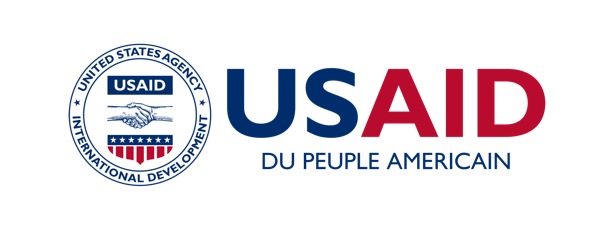 Les signaux universels des bébésTranscription de la vidéo en françaisNarrateurLes signaux universels des bébés Cette vidéo présente une série de courtes scènes d’aidants et leurs jeunes enfants, illustrant les signaux universels des bébés. En montrant les modes de communication courants des bébés au début de leur vie, les scénarios aident le spectateur à comprendre les signaux des enfants et la façon dont les aidants peuvent répondre à leurs besoins et soutenir leur développement.Un bébé de 2 mois signale qu’elle a sommeilCe jeune bébé montre des signes de somnolence. Elle regarde au loin et ne réagit pas lorsque son père claque des doigts devant ses yeux, sa tête bouge un peu, elle bâille, puis elle s’agite. Sa mère arrive pour la nourrir, une façon pour les familles d’aider un bébé à s’endormir.Un bébé de 2 mois engagé par son père puis perd intérêtCe papa enthousiaste joue avec son bébé. Au début, elle montre son engagement - elle le regarde dans les yeux avec un demi-sourire et essaie de toucher son visage. Mais elle finit par se désintéresser et détourne le regard. Son père continue à jouer, sans se rendre compte que quelque chose d’autre a attiré l’attention de son bébé.Un bébé de 4 mois exprime sa joie, puis sa perte d’intérêtCe bébé se réjouit du jeu de sa mère. Il la regarde dans les yeux, sourit et rit en réponse à ses paroles et à ses actions. Soudain, il rompt le contact visuel et son sourire disparaît, montrant qu’il en a assez. Sa mère continue d’essayer de l’intéresser, mais son sourire ne revient pas. Il est peut-être prêt pour une autre activité ludique. Un bébé de 4 mois signale qu’elle a faimCe bébé montre qu’elle a faim. Elle fait aller et venir sa langue, puis porte sa main à sa bouche. Elle mordille et suce ses doigts. Sa mère réagit en lui donnant le sein.Un bébé de 6 mois montre qu’il a envie de jouerCe bébé montre qu’il a envie de jouer. Remarquez son regard brillant. Il suit l’objet des yeux et essaie de l’attraper. Il sourit et pousse des cris de joie en regardant sa mère dans les yeux. Puis il détourne le regard et perd l’équilibre. Son visage exprime l’inquiétude. Sa mère réagit en le prenant dans ses bras pour le réconforter. Un bébé de 8 mois montre son plaisir à jouerCe bébé est ravi de jouer avec sa mère ; elle sourit et rit, son regard lumineux étant fixé sur les yeux de sa mère. Bien qu’elle ne sache pas encore ramper, elle fait des flexions de haut en bas, impatiente d’aller vers sa mère. La mère essaie d’encourager son bébé à marcher à quatre pattes en plaçant la balle devant elle.Un bébé de 10 mois signale sa frustration et sa fatigueLe bébé est impatient d’attraper la balle, mais il commence à froncer les sourcils et à taper le sol. À la balle suivante, son visage montre de la frustration, il se trémousse, pleure et arrête de jouer. Sa mère réagit en posant la balle et en le prenant dans ses bras pour le réconforter. Il montre des signes de somnolence - il se frotte les yeux, bâille et s’endort rapidement.Un enfant de 1 an montre qu’il est captivé par un livreUn enfant et sa mère parcourent un livre. L’enfant est captivé par une image. Il rit et regarde sa mère, partageant sa joie. Alors qu’elle essaie de tourner les pages, il revient à l’image préférée en la tapotant de la main. La mère répond en montrant l’image. Elle tourne la page, mais il n’est pas prêt à passer à autre chose. En revenant à la page préférée, la mère réagit à nouveau en montrant du doigt l’image et en parlant. L’enfant se penche vers l’image et l’embrasse. Alors que la mère avance dans le livre, l’enfant s’en lasse, pousse le livre et s’en détourne.Un enfant de 16 mois signale son inconfort dans un endroit inconnuLâché dans le verger inconnu, l’enfant signale son inconfort. Elle se retourne et tend la main pour que son grand-père la porte à nouveau. De nouveau dans ses bras protecteurs, elle se détend et pointe du doigt ce qu’elle trouve intéressant. Le grand-père réagit en jouant le jeu, l’aidant à explorer le verger et à cueillir des pommes.Une enfant de 18 mois signale qu’elle a fini de manger, puis qu’elle veut sortirCette enfant prend son petit-déjeuner avec l’aide de son grand-père. Il coupe ses aliments en petits morceaux qu’elle peut facilement saisir avec sa fourchette. L’enfant signale qu’elle a fini de manger, d’abord en se détournant, puis en se levant pour partir. Le grand-père saisit son bras pour faire la prière de fin de repas. Après le petit-déjeuner, elle fait signe à son grand-père, lui montrant ses pieds, puis en indiquant une porte voisine. Son grand-père répond à son message, lui met ses chaussures et l’emmène se promener dehors. 